123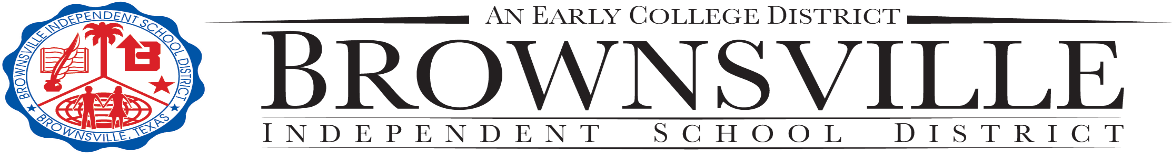 2021-20222021-20222021-20222021-20222021-20222021-20222021-20222021-2022PARENT CONTACT LOGPARENT CONTACT LOGPARENT CONTACT LOGPARENT CONTACT LOGPARENT CONTACT LOGPARENT CONTACT LOGPARENT CONTACT LOGPARENT CONTACT LOG#DATEPARENT NAMEPHONE # CONTACTEDCONTACTEDATTENDED (X)ATTENDED (X)#DATEPARENT NAMEPHONE # YESNO ATTENDED (X)ATTENDED (X)1234567891011121314151617181920BISD does not discriminate on the basis of race, color, national origin, sex, religion, age, disability or genetic information in employment or provision of services, programs or activities.
 BISD no discrimina a base de raza, color, origen nacional, sexo, religión, edad, discapacidad o información genética en el empleo o la disposición de servicios, programas o actividades.
 BISD does not discriminate on the basis of race, color, national origin, sex, religion, age, disability or genetic information in employment or provision of services, programs or activities.
 BISD no discrimina a base de raza, color, origen nacional, sexo, religión, edad, discapacidad o información genética en el empleo o la disposición de servicios, programas o actividades.
 BISD does not discriminate on the basis of race, color, national origin, sex, religion, age, disability or genetic information in employment or provision of services, programs or activities.
 BISD no discrimina a base de raza, color, origen nacional, sexo, religión, edad, discapacidad o información genética en el empleo o la disposición de servicios, programas o actividades.
 BISD does not discriminate on the basis of race, color, national origin, sex, religion, age, disability or genetic information in employment or provision of services, programs or activities.
 BISD no discrimina a base de raza, color, origen nacional, sexo, religión, edad, discapacidad o información genética en el empleo o la disposición de servicios, programas o actividades.
 BISD does not discriminate on the basis of race, color, national origin, sex, religion, age, disability or genetic information in employment or provision of services, programs or activities.
 BISD no discrimina a base de raza, color, origen nacional, sexo, religión, edad, discapacidad o información genética en el empleo o la disposición de servicios, programas o actividades.
 BISD does not discriminate on the basis of race, color, national origin, sex, religion, age, disability or genetic information in employment or provision of services, programs or activities.
 BISD no discrimina a base de raza, color, origen nacional, sexo, religión, edad, discapacidad o información genética en el empleo o la disposición de servicios, programas o actividades.
 BISD does not discriminate on the basis of race, color, national origin, sex, religion, age, disability or genetic information in employment or provision of services, programs or activities.
 BISD no discrimina a base de raza, color, origen nacional, sexo, religión, edad, discapacidad o información genética en el empleo o la disposición de servicios, programas o actividades.
 BISD does not discriminate on the basis of race, color, national origin, sex, religion, age, disability or genetic information in employment or provision of services, programs or activities.
 BISD no discrimina a base de raza, color, origen nacional, sexo, religión, edad, discapacidad o información genética en el empleo o la disposición de servicios, programas o actividades.
 